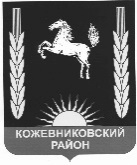 ДУМА  КОЖЕВНИКОВСКОГО  РАЙОНАРЕШЕНИЕ16.06.2022                                                                                                                                    № 124 							                                      	с. Кожевниково Кожевниковского района Томской областиИнформация о деятельности органов местного самоуправления Песочнодубровского    сельского поселения по решению вопросов местного значения за 2021 годВ соответствии, Федеральным законом от 06 октября 2003 № 131-ФЗ «Об общих принципах организации местного самоуправления в Российской Федерации», Федеральным законом от 09 февраля 2009 года № 8-ФЗ «Об обеспечении доступа к информации о деятельности государственных органов и органов местного самоуправления», заслушав и обсудив информацию Главы Песочнодуброского сельского поселения Степанова В.Н.. о деятельности органов местного самоуправления Песочнодубровского сельского поселения по решению вопросов местного значения за 2021 год, ДУМА  КОЖЕВНИКОВСКОГО  РАЙОНА  РЕШИЛА:Информацию Главы Песочнодубровского сельского поселения по решению вопросов местного значения за 2021 год принять к сведению (приложение 1).Настоящее   решение   разместить   на   официальном   сайте органов местного самоуправления Кожевниковского района в информационно-телекоммуникационной сети   «Интернет»  http://kogadm.ru/.Председатель Думы Кожевниковского района                                                                                               Т.А. РомашоваВременно исполняющий обязанностиГлавы Кожевниковского района                                                                                         В.В. Кучер                      Приложение к решению Думы Кожевниковского района от 16.06.2022  № 124 Отчет Главы поселения о проделанной работе за 2021 годпо Песочнодубровскому сельскому поселениюВ состав ПДСП входят 6 населенных пунктов. Территория поселения - 384,55км²,  населенных пунктов – 423 га. Протяженность дорог – 18,5 км.Численность населения на 01.01.2022 г. составляет-1620 чел., из них в работоспособном возрасте - 928 чел, пенсионеров – 316 чел, детей - 404 чел, Песочнодубровская СОШ всего обучающихся 173 из них: Терсалгай – 25, Новоуспенка – 19, Кожевниково на Шегарке – 27, Муллова – 18.состоит в службе занятости - 13 чел. (Муллова – 1, Кожевниково на Шегарке - 1 Новодубровка - 0, Песочнодубровка – 6, Терсалгай – 3, Новоуспенка - 2) Демографическая ситуация, в 2021 году умерло 27 человек, родилось 21.Индивидуальных предпринимателей – 9, в том числе животноводческие - 1.Торговых объектов – 9 единиц (1 продукты, 1 хозяйственные товары, 1 промышленные товары, 6 смешанные товары)- Количество подворий составляет: - 523 двора.-количество ЛПХ содержащих  КРС - 213 дворов, в т.ч. ЛПХ содержащих коров - 126 дворов.-КРС всего - 716 гол. В том числе поголовье коров составляет 193 голов. За 2021 год администрацией поселения принято 44 постановления, 67 распоряжения, выдано 506 справок, 5 разрешения на строительство, 4 разрешения на ввод объектов в эксплуатацию. От граждан поступило 4 обращения, на которые были даны ответы в установленные законом сроки. Совет поселения собирался 7 раз принято – 29 решений. Изменения в устав вносились 3 раза.Всего на первичном воинском учете состоят:19 граждан, подлежащих призыву на военную службу;3 офицеров запаса;246 прапорщиков, мичманов, сержантов, старшин, солдат и матросов запаса.Из них:на общем воинском учете -208 граждан, пребывающих в запасе;на специальном воинском учете - 38 граждан, пребывающих в запасе, в том числе:проходящих службу в органах внутренних дел, войсках национальной гвардии Российской Федерации, Государственной противопожарной службе, учреждениях и органах уголовно-исполнительной системы на должностях рядового и начальствующего состава и имеющих специальные звания - 1	 граждан, пребывающих в запасе;забронированных в установленном порядке за органами государственной власти, органами местного самоуправления или организациями на период мобилизации и на военное время – 37 граждан, пребывающих в запасе.Движение учитываемых ресурсов в 2021 году составило 26 человек.Из них:убыло – 18 человек;прибыло – 8 человек, в том числе 8 человек, уволенных из Вооруженных Сил Российской Федерации.1. ДОХОДЫДоходы бюджета Песочнодубровского сельского поселения за 2021 год с учетом фонда финансовой поддержки выполнены на 96,58% и фактически составили 9млн. 21тыс.608 руб. при годовом плане 9 млн. 341тыс. 388 руб.   Дотации поступили в сумме 2млн. 943тыс.584 руб., субвенции в сумме 114тыс, 100 руб., межбюджетные трансферты в сумме 2млн. 282тыс.404руб.Собственные доходы местного бюджета составили 3млн.681тыс.520руб. при плане 4млн. 1тыс. 300руб. или 92,01% к плану. Основную долю собственных доходов за  2021 год составляет налог на доходы физических лиц  - это 2млн. 13тыс. 20руб. или 54,68%.Налог на имущество физ.лиц. -51тыс. 56руб –1,39 %;Акцизы по подакцизным товарам (продукции) производимым на  Российской Федерации -846тыс. 902 руб. -23%;           Земельный налог 753тыс. 403 руб. -20,46%;           Прочие поступления от использования имущества, находящегося в собственности   поселений  17тыс.  140 рублей или 0,47%.2. РАСХОДЫПлановый объём расходов местного бюджета за 2021 год составил 9 млн. 751тыс. 453руб., исполнение составило - 9млн. 351тыс.140руб. или 95,89%.Расходы по подразделу 0113 «Другие общегосударственные вопросы» Расходы по подразделу 0113 составили 41тыс.816 рублей при плане 41 тыс. 816руб. (100%):9тыс. 616  рублей – взнос в Ассоциацию муниципальных образований2,200 тыс. рублей – на награждение победителей за лучшее содержание памятников и обелисков ;30,0 тыс. рублей оплата административного штрафа за не организацию площадок для накопления ТКО ;В подразделе 0309  «Защита населения и территории от чрезвычайных ситуаций природного и техногенного характера, гражданская оборона»  запланировано 35 тыс. рублей,  израсходовано 7  тыс. 486 рублей на  работы по устройству противопожарных защитных полос для защиты населенных пунктов Песочнодубровского сельского поселения ;Расходы по разделу 0400 «Национальная  экономика»В сфере «Дорожного хозяйства» запланировано 3млн.259тыс.957 рублей, израсходовано 3млн .53 тыс.48 рублей (93,65%).По зимнему содержанию автомобильных дорог за счёт средств районного бюджета расходы составили : очистка  улиц от снега 306тыс. 841руб; очистка дороги д. Терсалгай - д. Новоуспенка от снега 68 тыс.  988рублей;счёт средств местного бюджета:По летнему содержанию автомобильных  расходы составили: приобретение ПГС для осыпки дороги (д.Новоуспенка ) 150 тыс. 312 рублей;очистка улиц  от снега 283 тыс. 919 рублей;грейдирование на сумму 63тыс. 200руб; Проведён текущий ремонт участков автомобильной  дороги  из асфальтобетона  в д. Кожевниково-на-Шегарке  по ул.Комсомольская от д.5 до д.19 на сумму 2млн.81тыс.710руб., в том числе  : - за счёт средств областного бюджета  на сумму  1762 тыс. 422рубля- за счет средств районного бюджета   на сумму 92 тыс. 756рублей- за счет средств местного  бюджета   на сумму 226 тыс. 532 рубля За счет средств местного бюджета израсходовано:- на  выполнение работ по разработке сметных документаций на ремонт участков автомобильной дороги  на сумму 19тыс. 500 руб; -на выполнение строительного контроля по ремонту автомобильной дороги израсходовано 54 тыс. 666 руб.- на услуги по проверке достоверности  определения сметной стоимости  объектов израсходовано 3 тыс. 840 руб.-на выполнение услуг по диагностике  и оценке состояния  законченного объекта (участки автомобильных дорог) на израсходовано 17 тыс. 618 руб.В сфере  «Жилищно-коммунальное хозяйства» В разделе  «Благоустройство»запланировано 616тыс. 138 рублей, израсходовано 515 тыс.266 руб. (82,01%):- на уличное освещение расходы составили  184тыс. 973руб.;- на обслуживание уличного освещения расходы составили 125тыс. 792руб.;-доставка данных с щитов управления уличным освещением (диспетчиризация оборудования уличного освещения) 9тыс. руб.;-электротовары для обслуживания уличного освещения -52тыс. 920 руб.-озеленение территории ( свод старых тополей  ) расходы составили 6 тыс. руб.;На обработку территорий  кладбищ от иксодовых клещей израсходовано 3тыс.210 руб.Материалы для огораживания кладбища   на сумму 20тыс. руб,На мероприятия по содержанию площадок временного хранения твердых бытовых отходов израсходовано 77тыс. 304 руб.Кадастровые работы по образованию земельного участка в д. Терсалгай ,                        ул. Сибирская ,19Б  -7тыс. 775 руб.Составление локального сметного расчета "Благоустройство территории кладбища в д. Терсалгай -7 тыс. 310руб.Окашивание сквера в д. Терсалгай - 7 тыс. 304руб.Приобретение  краски, кисточек, перчаток, мешков для  мусора, масла, лески для мотокосы  -3 тыс. 677руб.По разделу «Культура» За счёт средств местного бюджета запланирована сумма  в размере 15 тыс. руб. , израсходовано 14 тыс. 914руб.-  3,123 тыс. рублей на приобретение продуктовых наборов для вручения труженикам тыла в качестве подарка к 9 мая2,5 тыс. рублей на приобретение венка для возложения к обелиску на   «9 Мая»;      4,6 тыс. рублей на приобретение новогодних гирлянд      1,298 тыс. рублей на приобретение таблички 50х50 см из ПВХ 5мм с нанесенным на нее изображением ордена Отечественной войны.        0,952 тыс. рублей для награждения победителей онлайн  конкурса чтецов посвященного 9 мая        0,621 тыс. рублей для награждения участников  онлайн  конкурса , посвященного 9 мая  «Окно победы»      1,82 тыс. рублей для  вручения долгожителям поселения  в качестве подарка ко  дню пожилого человека.За счёт средств районного бюджета запланировано 1522,203 тыс.  рублей, израсходовано 1522,203 тыс.  рублей (100%):  -1463,227 тыс. рублей. по переданным полномочиям по культуре передано в Кожевниковский  район.Раздел 1000 «Социальная политика»Расходы по подразделу  1003 «Социальное обеспечение населения» составили 25,0 тыс. руб., при плане 25,0 тыс. руб.(100%).- на оказание помощи в ремонте и (или) переустройстве жилых помещений граждан, не стоящих на учете в качестве нуждающихся в улучшении жилищных условий и не реализовавших свое право на улучшение жилищных условий за счет средств федерального и областного бюджетов в 2009 и последующих годах, из числа:- тружеников тыла военных лет- 1 человек на сумму 25,0 тыс. рублей.Бюджет  поселения на 2022 годБюджет  поселения на 2022 финансовый  год и плановый период 2023 и 2024годов сформирован на основе положений Бюджетного кодекса Российской Федерации, Налогового кодекса Российской Федерации, основных направлениях бюджетной и налоговой политики Песочнодубровского сельского поселения, муниципальных  программ  Песочнодубровского сельского поселения , исходя из ожидаемых параметров исполнения бюджета поселения   за 2021 год и основных параметров прогноза социально-экономического развития сельского поселения  на 2022-2024 годы. 1. ДОХОДЫДоходы бюджета Песочнодубровского сельского поселения на 2022 год с учетом фонда финансовой поддержки запланированы в сумме   7 млн. 927тыс.636 руб.  Дотации  в сумме  3 млн. 420тыс. 697руб., субвенции в сумме 118тыс. 100руб., межбюджетные трансферты в сумме 545тыс. 839руб.Собственные доходы местного бюджета  3млн. 843тыс. руб. Налог на доходы физических лиц  -  2млн. 74тыс. руб.Налог на имущество физ.лиц. -100тыс. руб. ;Акцизы по подакцизным товарам (продукции) производимым на  Российской Федерации -863тыс.рублей; Земельный налог 755тыс. руб; Доходы от имущества ,находящегося в государственной и муниципальной собственности   1тыс. руб;Административные штрафы, установленные законами субъектов Российской Федерации об административных правонарушениях, за нарушение муниципальных правовых актов 50тыс. руб.2. РАСХОДЫОбъём расходов  бюджета на 2022год составляет 7 млн. 927тыс. 636руб.В подразделе  «Защита населения и территории от чрезвычайных ситуаций природного и техногенного характера, гражданская оборона»  запланировано 35 тыс.рублей:На  выполнение работ по прокладке минерализованных полос от пожара  для защиты населенных пунктов Песочнодубровского сельского поселения и противопожарных мероприятий в поселении.В сфере «Дорожного хозяйства» Запланированы работы:По зимнему содержанию автомобильных дорог за счёт средств районного бюджета  - 306тыс. 841руб; На очистку дороги д. Терсалгай - д. Новоуспенка от снега 68 тыс.  988 рублей;счёт средств местного бюджета по летнему содержанию автомобильных дорог: приобретение щебня, ПГС  для осыпки дорог, грейдирование, окашивания обочин дорог 485 тыс.025  рублей;Запланирован текущий ремонт участков автомобильных дорог  общей площадью _____ кв. м в д. Муллова   по ул. Новая от д. № 71 до ул. Центральная                                             по ул. Центральная от д. №21 до д. №39  В сфере  «Жилищно-коммунальное хозяйство» Запланирован: Ремонт специализированного жилого помещения для детей сирот в  сумме – 10 тыс.руб. подраздел 0503 «Благоустройство». Расходы по данному подразделу предусмотрены в сумме 578 тыс.765 рублей:     - освещение улиц (оплата электроэнергии)-286 тыс. руб.     -обслуживание уличного освещения в сумме  -170 тыс. 668 рублей         - озеленение -20тыс. рублей;      - содержание мест захоронения – 24тыс. рублей        - приобретение материальных запасов -8 тыс.97 руб.          - на содержание площадок временного хранения бытовых отходов  -70 тыс. рублей.По разделу «Культура» За счёт средств местного бюджета запланирована сумма  в размере 14 тыс. руб.-  на приобретение венков на   «9 Мая»; приобретение сувениров и подарков для тружеников тыла к празднику «9мая»  , к празднику «День пожилого человека»